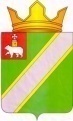 ПОСТАНОВЛЕНИЕадминистрации Путинского сельского поселенияВерещагинского района Пермского края09.01.2017                                                                                                                    № 3О внесении изменений в муниципальную программу «Противодействие экстремизму и профилактика терроризма на территории Путинского сельского поселения Верещагинского района Пермского края», утвержденную постановлением администрации Путинского сельского поселения Верещагинского района Пермского края от 03.11.2015 года № 122В соответствии с Порядком разработки и реализации муниципальных программ Путинского сельского поселения Верещагинского муниципального района Пермского края, утвержденным постановлением Администрации Путинского сельского поселения Верещагинского района Пермского края от 31.07.2015 года № 80, руководствуясь п. 4 ст. 28 Устава Путинского сельского поселения Верещагинского района Пермского края, Администрация Путинского сельского поселения Верещагинского района Пермского края ПОСТАНОВЛЯЕТ:1. Внести изменения в муниципальную программу «Противодействие экстремизму и профилактика терроризма на территории Путинского сельского поселения Верещагинского района Пермского края», утвержденную постановлением администрации Путинского сельского поселения Верещагинского района Пермского края от 03.11.2015 года № 122 (далее – муниципальная программа):1.1. паспорт муниципальной программы изложить в новой редакции согласно приложению № 1 к настоящему распоряжению;1.2. абзац 1 раздела 4 изложить в следующей редакции:«Программа реализуется в период с 2016 по 2020 год»;1.3. приложение 1 к муниципальной программе изложить в новой редакции согласно приложению № 2 к настоящему постановлению.2. Настоящее постановление вступает в силу с момента подписания.3. Настоящее постановление обнародовать путем размещения в подписках, находящихся в библиотеках с. Путино и п. Бородулино, на специальном стенде в помещении администрации и на официальном Интернет - сайте Верещагинского муниципального района Пермского края http://www.veradm.ru/in/md/org?cun=301208.4. Контроль исполнения настоящего постановления оставляю за собой.Глава сельского поселения – главаадминистрации Путинского сельского поселения                                   Л.М. ОбуховПриложение № 1к постановлению администрации Путинского сельского поселенияВерещагинского района Пермского краяот 09.01.2017 года № 3Муниципальная программа«Противодействие экстремизму и профилактика терроризма на территории Путинского сельского поселения Верещагинского района Пермского края»Паспорт муниципальной ПрограммыНаименование муниципальной 
Программы «Противодействие экстремизму и профилактика терроризма на территории Путинского сельского поселения Верещагинского района Пермского края» Главный администратор муниципальной  Программы Администрация Путинского сельского поселения Верещагинского района Пермского краяАдминистратор муниципальной
Программы Администрация Путинского сельского поселения Верещагинского района Пермского краяСроки 
реализации муниципальной Программы  2016 - 2020 годыЦели муниципальной 
Программы       Противодействие терроризму и экстремизму и защите граждан, проживающих на территории Путинского сельского поселения от террористических и экстремистских актов;
       Воспитание культуры толерантности и межнационального согласия;       Достижение необходимого уровня правовой культуры граждан как основы толерантного сознания и поведения;       Формирование в молодежной среде мировоззрения и духовно-нравственной атмосферы этнокультурного взаимоуважения, основанных на принципах уважения прав и свобод человека, стремления к межэтническому миру и согласию, готовности к диалогу;      Общественное осуждение и пресечение на основе действующего законодательства любых проявлений дискриминации, насилия, расизма и экстремизма на национальной и конфессиональной почве.ПодпрограммыБез выделения подпрограммОжидаемые конечные 
результаты реализации муниципальной
Программы Совершенствование форм и методов работы органа местного самоуправления Путинского сельского поселения по противодействию экстремизму и терроризму, проявления ксенофобии, национальной и расовой нетерпимости, противодействию этнической дискриминации на территории сельского поселения;     Распространение культуры интернационализма, согласия, национальной и религиозной терпимости в среде учащихся общеобразовательных учреждений Путинского сельского поселения;     Препятствование созданию и деятельности националистических экстремистских молодежных группировок;     Укрепление и культивирование в молодежной среде атмосферы межэтнического согласия и толерантности;    Формирование нетерпимости ко всем фактам террористических и экстремистских проявлений, а также толерантного сознания, позитивных установок к представителям иных этнических и конфессиональных сообществ;     Гармонизация межнациональных отношений, повышение уровня этносоциальной комфортности;                                                              Формирование единого информационного пространства для пропаганды и распространения на территории сельского поселения идей гражданской солидарности, уважения к другим культурам.Объемы и источники финансирования муниципальной программы по годам ее реализации в разрезе подпрограммИсточники финансированияРасходы, тыс. руб.Расходы, тыс. руб.Расходы, тыс. руб.Расходы, тыс. руб.Расходы, тыс. руб.Расходы, тыс. руб.Объемы и источники финансирования муниципальной программы по годам ее реализации в разрезе подпрограммИсточники финансированияВсего2016 год2017 год2018 год2019 год2020 годОбъемы и источники финансирования муниципальной программы по годам ее реализации в разрезе подпрограммВсего15,8763,03,2193,2193,2193,219Объемы и источники финансирования муниципальной программы по годам ее реализации в разрезе подпрограммВ том числе за счет:Объемы и источники финансирования муниципальной программы по годам ее реализации в разрезе подпрограммФедеральный бюджет0,00,00,00,00,00,0Объемы и источники финансирования муниципальной программы по годам ее реализации в разрезе подпрограммКраевой бюджет0,00,00,00,00,00,0Объемы и источники финансирования муниципальной программы по годам ее реализации в разрезе подпрограммБюджет поселения15,8763,03,2193,2193,2193,219